The 2024 South West regional 10-12 years Boys and Girls Cricket trials are to be held on August 8th (boys) and 9th (girls).Districts are to conduct trials to nominate suitable individuals to attend these trials.NOMINATION WILL BE DISTRICT NOMINATIONS OF MAXIMUM SIX PLAYERS. (Note if you have more than 6 capable players please contact the convenor before the return of your district nominations. Districts will be informed if any additional nominations are allowed after all district nominations are received. Each player that comes to the trial will need to display competency in batting, bowling &/or keeping as well as fielding skills.Please note the following details:DATE: Thursday 8th August (Boys) and Friday 9th August (girls)				TIME: 9.00am – approx. 3.00 pm (please arrive and assemble no later than 830 for a pre-start meeting)VENUE: Roma Cricket Grounds, Warrego Highway							AGES: 	10 – 12 yrs – ie students born 2012-2014WHAT TO BRING:SunscreenWaterFirst aid kitFood – a canteen will be operating (TBC)Some shade is available.Personal cricket equipment District numbered team shirtStudents are required to wear appropriate protective equipment when batting in the nets and in centre wickets. This includes abdominal protectors/groin protectors and helmets that meet CARA and Cricket Australia specifications (grill must be fixed). Bats must have grips. MEDICAL/PERMISSION FORMS:All athletes must bring a completed SW trial permission form (RTPF) & Queensland School Sport consent form to the regional trial. NO FORM means the student will be unable to trial on the day.SUPERVISION: Each district MUST send a registered teacher (as per the RSS team manager risk assessment) to supervise their district’s students. Officials must not leave the venue until all students have been collected. Districts with low nominations may seek to transfer duty of care to another district. This will be the district’s responsibility.TEAM OFFICIALSTeam officials will be called upon to assist with the facilitation of activities at the trial.SOUTH WEST TEAM: At the conclusion of the trials a team of up to 12 players and 6 shadows for both male and female, to contest the state championships from the 14th – 18th of October at the South Coast (boys) and 14th – 17th October at Met East (girls).SELECTION PROCEDURES: Chief selectors will be SWSS coach, manager and convenor (or nominee).District team officials will be consulted throughout the day on potential players.	Individual skills as listed in the Regional Trial Booklet will be considered. NOMINATIONS CLOSE:No later than Thursday 1st August 2024 with:Sean MeadConvenor EMAIL: smead26@eq.edu.au	Nominations are to be emailed to the address above.Regional trial permission/consent form summary are to be emailed to the RSSO at the same time as the nomination.Please complete details below regarding South West School Sport Regional Trial Permission / Consent Form for district team members. This form must be returned at the same time as the nomination to the regional convenor. The nomination due date can be found in the regional trial bulletin.REGIONAL TRIAL DETAILSRegional Trial Permission Form: all permission on form received and approval given.	Yes or No (if no, please provide details below)The following code of conduct highlights the level of expected behaviour of students, parents and spectators when participating in / attending Queensland School Sport (QSS) events.  Consequences for not honouring this code of conduct are listed in the boxed sections.  Please ensure that you have read and understand this code prior to participating in/attending QSS events. Further information is available by contacting South West School Sport, telephone (07) 4572 6513. Please be aware that ignorance of the contents of this Code will not be accepted as an excuse for any breach.Expectations of student participantsAs a team memberTake responsibility for your own behaviour and performance.Compete by the competition conditions and rules.Follow all directions of team management/officials.Show respect and behave in a manner that respects the rights of all others (team members, opponents, officials, etc.) regardless of the medium of communication used, e.g. verbal, physical, digital media such as Twitter, Facebook, email and texts. Be a good sport. Encourage and support your team members.Wear the official team uniform at the times directed by team management/officials.Report in and out with team management/officials each day.As directed by team management/officials, stay in the designated team area and support other team members during times when not competing.Smoking, drinking of alcoholic beverages or the use of any illegal substances is strictly forbidden.Ensure that you have telephone numbers of team managers at all times.Breach of the Code by Team MembersExpectations of Parents and Spectators’As a Parent or Guardian:Cooperate with the team officials to achieve the best outcomes for your child.Support team and event officials in maintaining a safe and respectful learning environment for all students.Maintain positive relationships with team officials regarding your child’s learning, well-being and behaviour.Encourage participation by your child.Provide a model of good sportsmanship for your child.Be courteous and constructive in your communication with players, team officials, game officials and sport administrators.Encourage honest effort, skilled performance and team loyalty.Do not interfere with the conduct of any events.Show respect and behave in a manner that respects the rights of all others regardless of the medium of communication used, e.g. verbal, physical, digital media such as Twitter, Facebook, email and texts.Adhere to the Department of Education’s policy of a smoke, alcohol and drug free environment.As a Spectator:Demonstrate appropriate social behaviour.Remember children play for enjoyment.  Don’t let your behaviour detract from their enjoyment.Let game officials conduct events without interference.Support skilled performances and team play.Show respect and behave in a manner that respects the rights of all others regardless of the medium of communication used, e.g. verbal, physical, digital media such as Twitter, Facebook, email and texts.Adhere to the Department of Education’s policy of a smoke, alcohol and drug free environment.Breach of the Code by Parents and Spectators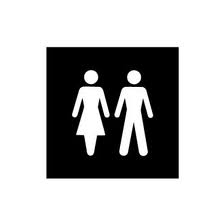 South West 10 – 12 Years CricketSouth West 10 – 12 Years CricketSouth West 10 – 12 Years CricketBOYS/GIRLS  (please circle)BOYS/GIRLS  (please circle)BOYS/GIRLS  (please circle)District:                                      Staff:District:                                      Staff:District:                                      Staff:NAMESCHOOLDATE OF BIRTHEvent:Venue:Dates:Parent, Student and or School Permission has NOT been received for the following team membersParent, Student and or School Permission has NOT been received for the following team membersParent, Student and or School Permission has NOT been received for the following team membersParent, Student and or School Permission has NOT been received for the following team membersParent, Student and or School Permission has NOT been received for the following team membersParent, Student and or School Permission has NOT been received for the following team membersParent, Student and or School Permission has NOT been received for the following team membersStudent nameStudent namePlaying numberTeam Manager (name):Total Number of Student Nominations:Total Number of Student Nominations:Team Manager (signature):Date:Team managers may deal immediately with any breaches of this code by imposing appropriate consequences, including not playing remaining fixtures, notification of parents, and being sent home at your parents’ expense. The Department, through South West School Sport (SWSS), is responsible for imposing any longer term consequences. Furthermore, SWSS may provide a report to your school and you may be subject to discipline in accordance with the Education (General Provisions) Act 2006 (EGPA). Students will be afforded natural justice in respect of breaches of this code and for any discipline under the EGPA. Team managers and event organisers may deal immediately with any breaches of this code by warning offenders about their conduct, asking offenders to leave venues, and calling police to intervene where necessary. The Department, through South West School Sport (SWSS), is responsible for imposing any longer term consequences such as written warnings, or barring attendance at future events for a period or indefinitely. Parents and spectators should note that it is an offence to insult (meaning "to treat insolently or with contemptuous rudeness, to abuse") an officer of a state educational institution – Section 333 Wilful Disturbance, of the Education (General Provisions) Act 2006 (EGPA). Parents and spectators will be afforded natural justice in respect of breaches of this code and for any discipline under the EGPA.